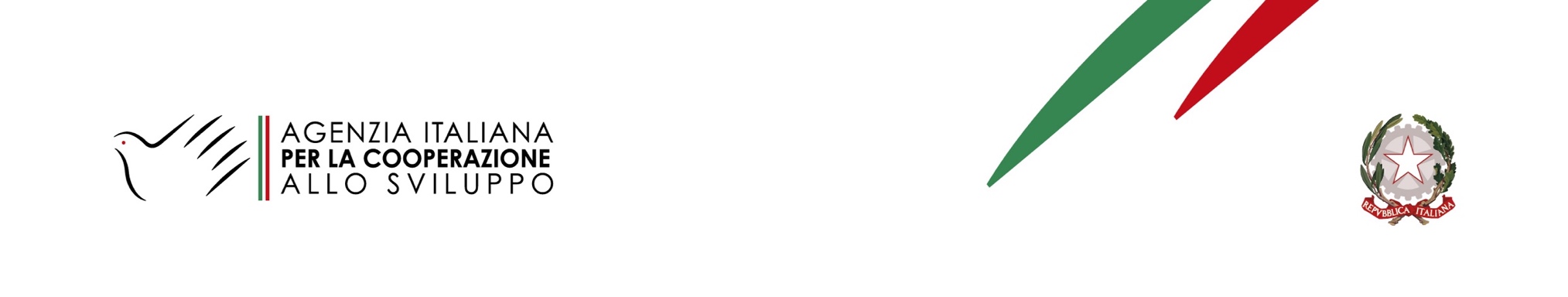 Funzionamento della sede estera di AICS Ouagadougou – AID 009594Contratti stipulati nel 2021 DATANatura della Spesa (Contract/ Grant)CIGImputazione della spesaOggetto della Spesa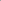 Nome Del BeneficiarioAmmontare in EuroAmmontare in valuta Locale (FCFA)Modalità Di SelezioneResponsabile del Procedimento (RUP)19/01/2021Contratto per la fornitura di beniZCC302EBB1AID009594Acquisto switch di rete multiporta e ripetitore wifi - Ufficio OuagadougouGLOBAL HIGH TECH & SERVICES282,03 €185.000procedura affidamento direttoTitolare della Sede Estera Dr. Domenico BRUZZONE19/01/2021LavoriZ37302E7CFAID009594Riabilitazione locali - Ufficio OuagadougouLES BÂTISSEURS1.044,00 €685.000procedura affidamento direttoTitolare della Sede Estera Dr. Domenico BRUZZONE19/01/2021Contratto per la fornitura di servizi Z353013EBAAID009594Revisione veicolo 19CD0013DIACFA MOTORS1.085,64 €712.150procedura affidamento direttoTitolare della Sede Estera Dr. Domenico BRUZZONE20/01/2021LavoriZA73049CE4AID009594Lastricatura camminamento corte esterna - Ufficio OuagadougouFLASH DECOR564,06 €370.000procedura affidamento direttoTitolare della Sede Estera Dr. Domenico BRUZZONE26/01/2021Contratto per la fornitura di beni Z99302E9B6AID009594Acquisto ed installazione di telecamera di sicurezza - Ufficio Ouagadougou SECURICOM PROTECT395,22 €259.250procedura affidamento direttoTitolare della Sede Estera Dr. Domenico BRUZZONE27/01/2021Contratto per la fornitura di beni Z5B3062048AID009594Acquisto ghiaia per corte esterna - Ufficio OuagadougouFLASH DECOR289,27 €189.750procedura affidamento direttoTitolare della Sede Estera Dr. Domenico BRUZZONE29/01/2021LavoriZ673005716AID009594Rinforzo portali accesso Ufficio OuagadougouENTREPRISE DRABO SERVICE232,48 €152.500procedura affidamento direttoTitolare della Sede Estera Dr. Domenico BRUZZONE03/02/2021Contratto per la fornitura di beni Z333078BOFAID009594Acquisto di 2 gruppi di continuità EATON - Ufficio OUagadougouSM DU FASO480,21 €315.000procedura affidamento direttoTitolare della Sede Estera Dr. Domenico BRUZZONE09/02/2021LavoriZCA308BE72AID009594Posa selciato parcheggio - Ufficio Ouagadougou FLASH DECOR137,20 €90.000procedura affidamento direttoTitolare della Sede Estera Dr. Domenico BRUZZONE19/02/2021Contratto per la fornitura di servizi ZBF316D496AID009594Perizia ristrutturazione magazzino - Ufficio OuagadougouINITIATIVE-ARTS & APPLICATION SARL228,67 €150.000procedura affidamento direttoFunzionario di supporto alla direzione Dr. Mirko TRICOLI26/02/2021Contratto per la fornitura di servizi Z0F2FA2676AID009594Contratto di assistenza informatica - Ufficio OuagadougouWindtech212,41 €140.000procedura affidamento direttoTitolare della Sede Estera Dr. Domenico BRUZZONE01/03/2021Contratto per la fornitura di servizi ZDC321D477AID009594Manutenzione gruppo elettogeno - Ufficio OuagadougouPPI343,01 €225.000procedura affidamento direttoFunzionario di supporto alla direzione Dr. Mirko TRICOLI05/03/2021Contratto per la fornitura di servizi ZB930E3EB8AID009594Traduzione in francese del Codice Etico (13 pagg.) GRACE TRADUCTION138,73 €91.000procedura affidamento direttoTitolare della Sede Estera Dr. Domenico BRUZZONE05/03/2021Contratto per la fornitura di beni ZA33OE3EACAID009594Acquisto due poltrone per sala riunioni - Ufficio OuagadougouGALERIE LUKARE381,12 €250.000procedura affidamento direttoTitolare della Sede Estera Dr. Domenico BRUZZONE01/04/2021Contratto per la fornitura di servizi ZA7310AD5EAID009594Contratto di assistenza informatica - Ufficio OuagadougouWindtech1.911,71 €1.255.000procedura affidamento direttoTitolare della Sede Estera Dr. Domenico BRUZZONE12/04/2021Contratto per la fornitura di servizi ZF9316D424AID009594Sanificazione COVID-19 - Ufficio Ouagadougou TECHNIQUES D'HYGIENE495,46 €325.000procedura affidamento direttoFunzionario di supporto alla direzione Dr. Mirko TRICOLI10/05/2021LavoriZ9131A35B5AID009594Manutenzione cinta muraria, servizi igienici esterni, magazzino/ufficio di supporto logistico - Ufficio Ouagadougou LES BÂTISSEURS2.722,35 €1.785.750procedura affidamento direttoFunzionario di supporto alla direzione Dr. Mirko TRICOLI11/05/2021Contratto per la fornitura di servizi Z0A31AC1CEAID009594Contratto di prestazione di servizi di pulizia - Ufficio di OuagadougouCOMPAORE W. MARIE7,62 € / prestazione5.000procedura affidamento direttoFunzionario di supporto alla direzione Dr. Mirko TRICOLI14/05/2021Contratto per la fornitura di servizi ZE31AD444AID009594Controllo tecnico a seguito di accettazione provvisoria lavori di manutenzione cinta muraria, servizi igienici esterni e magazzino - Ufficio OuagadougouINITIATIVE-ARTS & APPLICATION SARL337,67 €221.500procedura affidamento direttoFunzionario di supporto alla direzione Dr. Mirko TRICOLI28/05/2021Contratto per la fornitura di beni Z8932F9487AID009594Acquisto di tre gruppi di continuità - Ufficio OuagadougouSM DU FASO457,35 €300.000procedura negoziata
(a invito)Funzionario di supporto alla direzione Dr. Mirko TRICOLI09/06/2021Contratto per la fornitura di beni ZDC321D477AID009594Revisione gruppo elettrogeno - Ufficio OuagadougouPPI185,96 €121.985procedura affidamento direttoFunzionario di supporto alla direzione Dr. Mirko TRICOLI15/06/2021Contratto per la fornitura di servizi ZC82D4F5F8AID009594Consulenza per assunzione di un asssistent amministrativo-contabile ICI-PE899,45 €475.000procedura affidamento direttoTitolare della Sede Estera Dr. Domenico BRUZZONE24/06/2021Contratto per la fornitura di beni ZB0321D45FAID009594Ricarica della carta per il carburante TOTAL Burkina - Ufficio OuagadougouTOTAL BURKINA1.462,86 €959.575procedura affidamento direttoFunzionario di supporto alla direzione Dr. Mirko TRICOLI26/06/2021LavoriZ853263634AID009594Riparazione dei cancelli d'ingresso e della garittaLES BÂTISSEURS153,71 €100.827procedura affidamento direttoFunzionario di supporto alla direzione Dr. Mirko TRICOLI30/06/2021Contratto per la fornitura di beni ZC73250375AID009594Fornitura e installazione di uno schermo di videosorveglianza - Ufficio OuagadougouGSD335,39 €220.000procedura affidamento direttoTitolare della Sede Estera Dr. Domenico BRUZZONE01/07/2021Contratto per la fornitura di servizi Z8732BE7B8AID009594Disinfestazione esterna anti zanzare - Ufficio OuagadougouTERMINATOR Sarl365,88 €240.000procedura affidamento direttoFunzionario di supporto alla direzione Dr. Mirko TRICOLI16/07/2021Contratto per la fornitura di beni Z2B3281101AID009594Acquisto carburante (ricarica carta)TOTAL BURKINA292,57 €191.915procedura affidamento direttoFunzionario di supporto alla direzione Dr. Mirko TRICOLI06/08/2021Contratto per la fornitura di beni Z3B32B2C8EAID009594Granito per sistemazione cortile esterno - Ufficio Ouagadougou ETS SOUGRINOOMA & FRERES266,79 €175.000procedura affidamento direttoFunzionario di supporto alla direzione Dr. Mirko TRICOLI18/08/2021Contratto per la fornitura di servizi Z4C32C884DAID009594Potatura alberi - Ufficio OuagadougouQUINCAILLERIE WEND-MI457,35 €300.000procedura affidamento direttoFunzionario di supporto alla direzione Dr. Mirko TRICOLI26/08/2021Contratto per la fornitura di beni Z6C333FA22AID009594Fornitura materiale elettrico e sua installazione (impianto di climatizzazione) - Ufficio OuagadougouETS Dianda Salfo358,26 €235.000procedura affidamento direttoFunzionario di supporto alla direzione Dr. Mirko TRICOLI27/08/2021LavoriZCF333E9ADAID009594Idraulica e riempimento fossa biologica - Ufficio Ouagadougou LES BÂTISSEURS372,47 €245.000procedura affidamento direttoFunzionario di supporto alla direzione Dr. Mirko TRICOLI08/09/2021Contratto per la fornitura di beni Z8932F9487AID009594Acquisto tre gruppi di continuità - Ufficio OuagadougouSM DU FASO457,35 €300.000procedura affidamento direttoFunzionario di supporto alla direzione Dr. Mirko TRICOLI09/09/2021LavoriZ8382F9A26AID009594Sistemazione cortile esterno - Ufficio OuagadougouETS SOUGRINOOMA & FRERES266,79 €175.000procedura affidamento direttoFunzionario di supporto alla direzione Dr. Mirko TRICOLI10/09/2021LavoriZ3932EC5A8AID009594Lavori di manutenzione impianto di illuminazione elettrica - Ufficio OuagadougouETS Dianda Salfo573,21 €376.000procedura affidamento diretto Funzionario di supporto alla direzione Dr. Mirko TRICOLI4/10/2021Contratto per la fornitura di beni Z8133AC63EAID009594Acquisto acqua potabile - Ufficio OuagadougouUMT Technologies SA113,04 €74.150procedura affidamento direttoFunzionario di supporto alla direzione Dr. Mirko TRICOLI7/10/2021Contratto per la fornitura di beni Z6F335FCB5AID009594Acquisto e installazione quadro elettrico - Ufficio OuagadougouSonabel762,99 €500.488procedura affidamento direttoFunzionario di supporto alla direzione Dr. Mirko TRICOLI12/10/2021LavoriZ2C3312DCFAID009594Riverniciatura pareti interne ufficio OuagadougouLES BÂTISSEURS253,07 €166.000procedura affidamento direttoFunzionario di supporto alla direzione Dr. Mirko TRICOLI18/10/2021Contratto per la fornitura di beni Z3D338144BAID009594Cancelleria - Ufficio OuagadougouComptoir Burkinabé du papier247,12 €162.100procedura affidamento direttoFunzionario di supporto alla direzione Dr. Mirko TRICOLI 